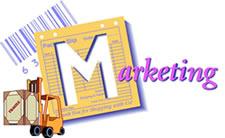 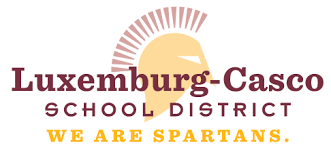 Foundational Skills RecommendedFoundational Skills RecommendedFoundational Skills RecommendedFoundational Skills RecommendedFoundational Skills RecommendedOral and Written Communication SkillsProblem SolvingProblem SolvingCritical ThinkingLeadershipTeamworkEthicalEthicalLegal ResponsibilityITHealth & EnvironmentEmployabilityEmployabilityCareer DevelopmentSafety FocusedSummarySummarySummarySummarySummaryMarketing, sales, and service workers help businesses sell products. You might advertise and promote products so customers want to buy them. Or, you might sell products and services to customers.  Career pathways can consist of occupations in market research, marketing communications, marketing management, merchandising, or professional sales.  Marketing, sales, and service workers help businesses sell products. You might advertise and promote products so customers want to buy them. Or, you might sell products and services to customers.  Career pathways can consist of occupations in market research, marketing communications, marketing management, merchandising, or professional sales.  Marketing, sales, and service workers help businesses sell products. You might advertise and promote products so customers want to buy them. Or, you might sell products and services to customers.  Career pathways can consist of occupations in market research, marketing communications, marketing management, merchandising, or professional sales.  Marketing, sales, and service workers help businesses sell products. You might advertise and promote products so customers want to buy them. Or, you might sell products and services to customers.  Career pathways can consist of occupations in market research, marketing communications, marketing management, merchandising, or professional sales.  Marketing, sales, and service workers help businesses sell products. You might advertise and promote products so customers want to buy them. Or, you might sell products and services to customers.  Career pathways can consist of occupations in market research, marketing communications, marketing management, merchandising, or professional sales.  Career OptionsCareer OptionsCareer OptionsCareer OptionsCareer OptionsStudents interested in manufacturing can obtain a variety of interesting careers including:Students interested in manufacturing can obtain a variety of interesting careers including:Students interested in manufacturing can obtain a variety of interesting careers including:Students interested in manufacturing can obtain a variety of interesting careers including:Students interested in manufacturing can obtain a variety of interesting careers including:Advertising Sales AgentCashierCounter Rental ClerkProduct PromoterDoor to Door SalesmanEnergy BrokerMarket Research AnalystMarketing ManagerModelPublic Relations SpecialistPublic Relations ManagerFundraising ManagerReal Estate AgentReal Estate BrokerRetail SalesAdvertising Sales AgentCashierCounter Rental ClerkProduct PromoterDoor to Door SalesmanEnergy BrokerMarket Research AnalystMarketing ManagerModelPublic Relations SpecialistPublic Relations ManagerFundraising ManagerReal Estate AgentReal Estate BrokerRetail SalesSales EngineerSales ManagerTelemarketerPurchasing ManagerBuyersSales EngineerSales ManagerTelemarketerPurchasing ManagerBuyersSales EngineerSales ManagerTelemarketerPurchasing ManagerBuyers